Rådasjön runt 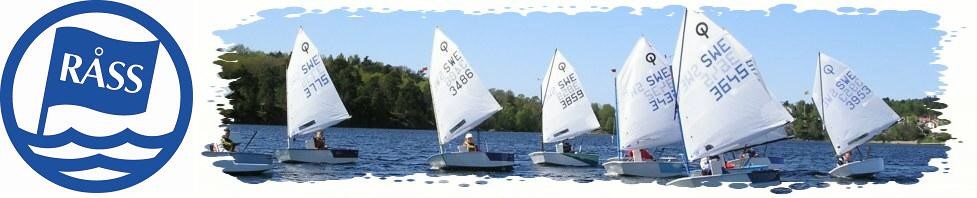 20 augustiVarmt välkommen till Rådasjön runt den 20 augusti.   Samling o genomgång 10:00 Riggad och klar 10:45Start 11:00 Lunch cirka 13:00Gubb och Gumrace 14:00Prisutdelning senast 16:00Det blir fina priser till alla och efter lunch blir det ett prestigefyllt Gubb och Gumrace där föräldrarna seglar barnens optimistjollar. För de barn som gått seglarskola på våren så går det bra att låna seglarskolebåt att tävla med. Vi bjuder på hamburgare och dricka till alla deltagande barn. Föräldrar får möjlighet att köpa hamburgare och dricka för en mindre peng. Kaffe och fika kommer också att finnas.  Anmäl deltagande barn i formuläret senast den 17 augusti. Vid frågor kontakta Helena Alterby Nordström helenaalterbynordstrom@gmail.com , 0704-958397.www.rass.se